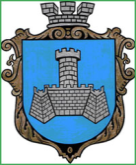 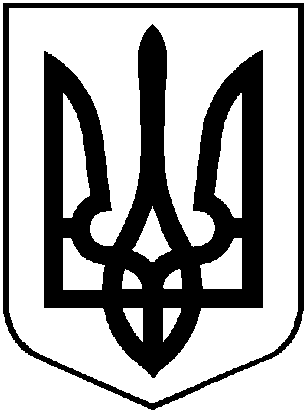                УКРАЇНАм. Хмільник    Вінницької області    Р О З П О Р Я Д Ж Е Н Н Я        МІСЬКОГО ГОЛОВИвід 15 січня 2020 р.                                                                         №14-рПро участь збірної команди Хмільницької міської ОТГ у чемпіонаті  Вінницької області з легкої атлетики в приміщені         На виконання Програми розвитку фізичної культури і спорту у  Хмільницькій міській об’єднаній територіальній громаді на 2019-2021 роки, затвердженої  рішенням 60 сесії міської ради 7 скликання від  19. 10. 2018 р. № 1705  (зі змінами) та враховуючи календарний план спортивно-масових заходів Вінницької області на 2020 рік, затверджений наказом Управління фізичної культури і спорту Вінницької обласної державної адміністрації від 28.12.2019р. №1177, керуючись ст. ст. 50, 59 Закону України «Про місцеве самоврядування в Україні». 1. Збірній команді Хмільницької міської ОТГ взяти участь у чемпіонаті Вінницької області з легкої атлетики в приміщені, який відбудеться з 17 по 18 січня 2020 р. в м. Вінниця. 2. Начальнику відділу з питань фізичної культури та спорту міської ради Пачевському В. Г. забезпечити участь збірної команди Хмільницької міської ОТГ у вище названих змаганнях.3. Затвердити Склад збірної команди Хмільницької міської ОТГ з легкої атлетики, згідно з додатком 1.4. Затвердити Кошторис витрат для участі збірної команди Хмільницької міської ОТГ у чемпіонаті Вінницької області з легкої атлетики в приміщені, згідно з додатком 2. 5. Відрядити  представником команди тренера-викладача Хмільницької ДЮСШ з легкої атлетики Леленко Л.М. для участі збірної команди Хмільницької міської ОТГ в змаганнях та покласти на неї відповідальність за техніку безпеки спортсменів в дорозі та під час змагань.6. Контроль за виконанням  цього розпорядження покласти на заступника міського голови з питань діяльності виконавчих органів міської ради  А.В.Сташка В.о міського голови, секретар міської ради                           П.В.Крепкий                А.В.Сташко               С.П.Маташ               В.Г.Пачевський               Н.А.Буликова                                 Додаток 1                    до розпорядження міського голови                     №14-р  від  15 січня 2020 р.                                             Склад збірної команди Хмільницької міської ОТГ з легкої атлетикиНедоснований Олександр 1997 р. народження;Шевчук Тетяна 1984 р. народження;Кондратюк Дмитро 2001 р. народження;Михайловський Дмитро2003 р. народження;Кострицький Сергій 2004 р. народження;Задорожнюк Артем  2005 р. народження;Пономарьова Софія 2005 р. народження;Дармобита Настя 2005 р. народження;Алексєєва Наташа 2004 р. народження;Леленко Л.М.  тренер-викладач Хмільницької ДЮСШ з легкої атлетики;В.о міського голови, секретар міської ради                                                  П.В.Крепкий                                          Додаток 2                    до розпорядження міського голови                     №14-р  від 15 січня 2020 р.                                        КОШТОРИС ВИТРАТ для участі збірної команди Хмільницької міської ОТГ у чемпіонаті      Вінницької області з легкої атлетики  в приміщені                        .17.01.2020 р.Проїзд  Хмільник - Вінниця    10 чол. х 70 грн.00 коп. = 700 грн.00 коп.Поїзд Вінниця-Хмільник         10 чол. х 70 грн.00 коп. = 700 грн.00 коп.Проїзд по м. Вінниця               10 чол. х 8 грн.00 коп. = 80 грн. 00 коп.18.01.2020 р.Проїзд  Хмільник - Вінниця    10 чол. х 70 грн.00 коп. = 700 грн.00 коп.Поїзд Вінниця-Хмільник         10 чол. х 70 грн.00 коп. = 700 грн.00 коп.Проїзд по м. Вінниця               10 чол. х 8 грн.00 коп. = 80 грн. 00 коп.Харчування                  10 чол.   х  2 дні  х 113 грн. 00 коп. = 2260 грн.00 коп.ВСЬОГО: 5220 грн. 00 коп. (п’ять тисяч двісті двадцять  грн. 00 коп.)В.о міського голови, секретар міської ради                                                      П.В.Крепкий